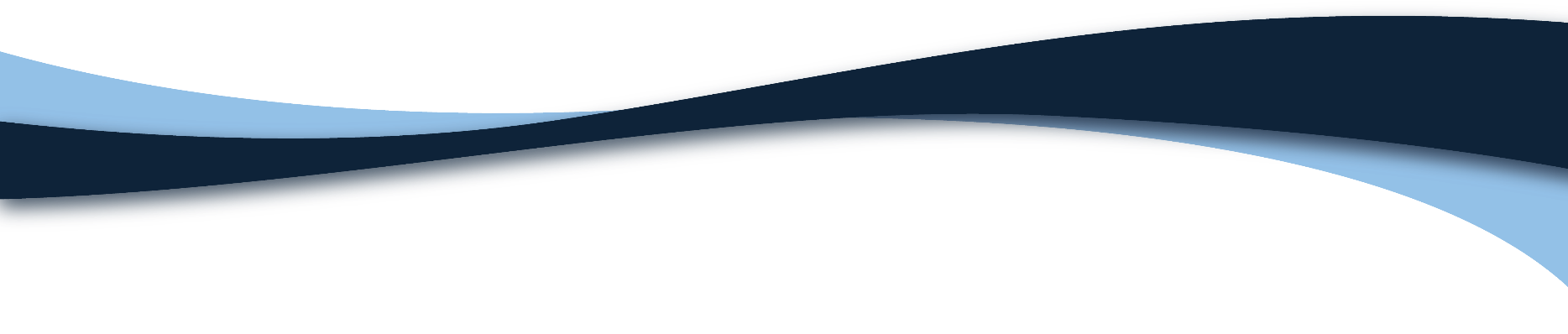 ADDING/EDITINGAdd an event with a frequency of once via the Events menu located at the Entity, Loan, or Deposit level of the left navigation panel. Add an event with a frequency of more than once via the Events menu located at the Entity, Loan, or Deposit level of the left navigation panel. Add an event from the Events Menu of a Collateral or Guaranty Details Menu. Edit event information by editing the data within the event rows. VIEWING INCOMPLETE EVENTSView events via the My Work Items section located within the Work Queues menu. View events from all users from the Events Query in the Work Queues Menu (if you have permissions to manage events for others). COMPLETING EVENTSWork the event by reviewing the event information using either the Event Owner or Event Title hyperlink. Return to the Work Queue menu to complete the event. Select the green “Mark Work Item Complete” icon. Add resolution comments and save. VIEWING COMPLETED EVENTSNavigate to a record with a completed event to view the completed date and comments. Access the “Completed Work Items” pop up box from the events menu to view all completed events information. RELATED MATERIALSINFO-ACCESS Administrator GuideINFO-ACCESS User GuideTraining Video: Events